РезюмеБлинова Эльвира НиколаевнаЦель: соискание должности «учитель начальных классов»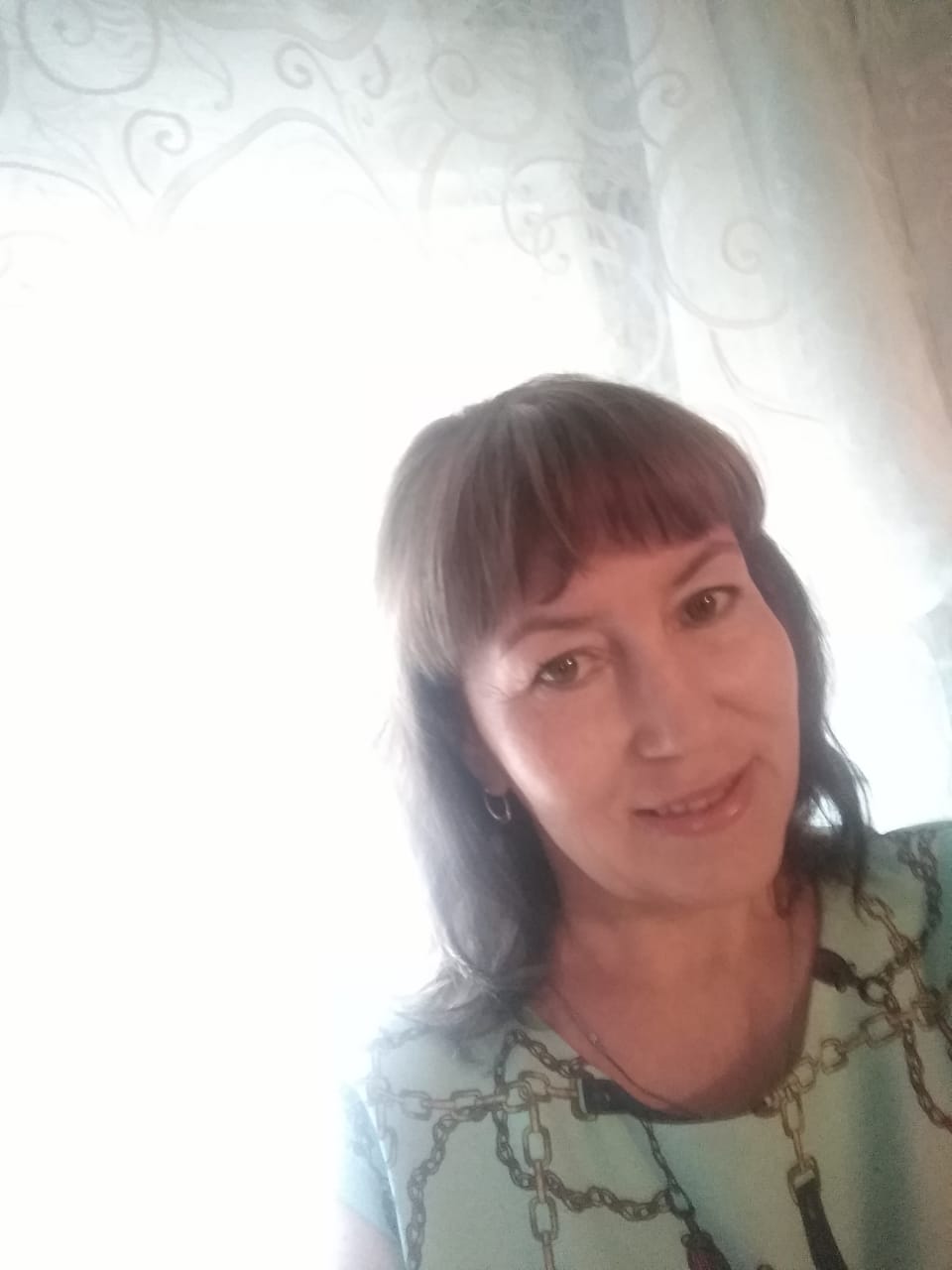                                     Ожидаемый уровень заработной платы: от 80 000 рублей.Дата рождения: 21.02.1968г.Город: МоскваМоб. телефон: +7 (964) 709 75 28E-mail: ya.blinova1968@yandex.ruСемейное положение: не замужемОбразование: Высшее
2014г., Саратовский государственный университет, факультет педагогики, психологии начального образования, учитель начальных классов.Опыт работы:33 годаДополнительное сведения: Работала по УМК : «Школа России», «Перспективная начальная школа»,  «Начальная школа 21 века»Курсы повышения квалификации ОРКСЭ «Основы православной культуры» 24.04 2020г.Семинар «Модель функциональной грамотности обучающихся начальной школы» Семинар «Использование технологий создания интерактивности при разработке ресурсов МЭШ для ЭНШ» 26.09.2019Семинар «Образовательная область «Филология в свете нового ФГОС в начальном общем образовании. Работа над пониманием текста. Развитие речи и творческих способностей младших школьников – 30.03 2018г.Семинар «Методика работы с интерактивными учебными пособиями серии «Наглядная начальная школа» для формирования информационно – развивающей среды в начальной школе» - 09.11.2017 Представление педагогического опыта по темам:- «Одарённые дети. Степень влияния педагогов и родителей на их развите »- «Комплексный подход к развитию воспитательной системы общеобразовательной организации в условиях реализации ФГОС НОО»- Эффективные воспитательные технологии как гарантия всестороннего развития личности»- Мастер-класс по теме «Работа с одарёнными детьми через реализацию метода проектов на уроках и во внеурочной деятельности»Владение компьютером: пользователь (Microsoft Office, Microsoft Power Point)Водительские права: естьСтаж вождения: нетНаличие личного автомобиля: нетЛичные качества: доброжелательная, ответственная, инициативная, справедливая. Умею работать в команде, быстро находит контакт с обучающимися и их родителями. Обладаю знанием особенностей обучения, воспитания, технологии оценивания учебных достижений. Творческий подход к работе. Постоянное самосовершенствование, дисциплина.Профессиональные навыки: - большой опыт преподавательской и воспитательной работы с детьми дошкольного и младшего школьного возраста.- Навыки разработки учебных материалов, планирования программ обучения, составления учебных планов.- Навыки работы с детьми по коррекционной программе.- Навыки работы с детьми в ЛОЛ - Работа с обучающимися по подготовке к олимпиадам и конкурсам, проектам.  Результат работы с обучающимися:  -Качество знаний : 81% - Успешное участие детей в олимпиадах, конкурсах, проектах.Готовность к командировкам: не готоваГотовность к переезду: готова. 01.09.2018 —     по наст. времяГБОУ города Москвы, школа №1409Должность: учитель начальных классовДолжностные обязанности:Подготовка учебных планов на четверть и полугодие.Проведение поурочного планирования.Разработка контрольных работ по предметам.Проведение уроков в соответствии с планом.Проверка тетрадей учащихся.Проведение дополнительных занятий с отстающими учащимися. Ведение журналов.Проведение внеклассных мероприятий: праздников, экскурсий, посещения театров и музеев.Работа с родителями: проведение родительских собраний, консультирование родителей, подготовка рекомендаций по выполнению домашней работы.Подготовка детей к олимпиадам, проектная деятельностьПричина смены работы: переезд в СЗАО г. Москвы